План реализации проекта«Энциклопедия профессий: от А до Я»на 2018-2019 учебный год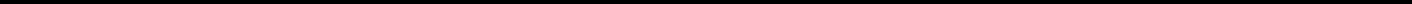 Форма организации работыФорма организации работыс детьмис родителямис социумом1. Беседа «Все профессииКонсультацияПриглашениенужны, все профессии«Знакомиморганизаций насентябрьважны», занятия профессиидетей спраздничныйв детском саду.профессиями.концерт ко2. Экскурсии по детскомуС какогоднюсадувозраставоспитателя.начинать»октябрь1. Беседа «Труд взрослых вСбор информации,Сбор информации,детском саду: воспитатель,иллюстраций о людях разныхиллюстраций о людях разныхмладший воспитатель».профессий.3. Наблюдение за трудоммладшего воспитателя,помощь младшемувоспитателю.ноябрь1. Беседа «Работа медсестрыАнкетированиеПриглашениев детском саду».родителейродителей для2. Экскурсия в медицинский«Роль семьи впрезентациикабинет.формированиисвоей3. Наблюдение за трудому детейпрофессиимедсестры в медицинскоминтереса ккабинете.людям разныхпрофессий».декабрь1. Беседа «Работа повара вОформление папки –Оформление папки –детском саду».передвижки «Все профессиипередвижки «Все профессии2. Экскурсия на кухнюнужны. Все профессии важны».нужны. Все профессии важны».детского сада.3. Наблюдение за трудомповара.январь1.Беседа «Профессия врач».Встречи с интереснымиВстречи с интереснымилюдьми: знакомство слюдьми: знакомство спрофессией «врач» (встреча спрофессией «врач» (встреча смамой воспитанника).мамой воспитанника).Пополнить уголок «Больница»Пополнить уголок «Больница»февраль1. Беседа «Труд взрослых вВстречи с интереснымиВстречи с интереснымидетском саду: машинист полюдьми: знакомство слюдьми: знакомство сстирке белья».профессией «машинист попрофессией «машинист по2.Экскурсия в прачечную.стирке» (встреча с мамой3.Наблюдение за трудомвоспитанника).машиниста по стирке.машиниста по стирке.март1.Беседа «Труд взрослых вКонсультация "Расскажитедетском саду: швея».детском саду: швея».детям о своей профессии".2.Экскурсия в кабинетшвеи.швеи.3.Наблюдение за работойшвеи.швеи.апрель1.Познавательная беседаВстречи с интересными«Шофер», «Кем быть?».«Шофер», «Кем быть?».людьми: знакомство с2. Рассматривание2. Рассматриваниепрофессией «шофѐр» (встреча силлюстраций по теме.иллюстраций по теме.папами воспитанников)май1.Беседа «Какие профессииСоздание альбома «Профессияты знаешь?».ты знаешь?».моих родителей».2.Наблюдение во время2.Наблюдение во времяпрогулки за работойпрогулки за работойдворника (расширять знаниядворника (расширять знанияо труде взрослых,о труде взрослых,воспитывать уважение квоспитывать уважение ктруду).труду).3.Рассматриваниеиллюстраций на темуиллюстраций на тему«Пожарный».«Пожарный».июнь1.Познавательная беседаКонсультации «Влияниеиюль«Когда ты станешь«Когда ты станешьсюжетно-ролевых игр наавгуствзрослым?».взрослым?».социально-личностное развитие2.Сюжетно-ролевые игрыдошкольников», «Как«Профессии».«Профессии».сформировать положительное3.Рассматриваниеотношение к труду детей черезиллюстраций, предметов дляиллюстраций, предметов дляознакомление с профессиями».труда людей разныхтруда людей разныхпрофессий.профессий.4.Дидактические игры:4.Дидактические игры:«Кому что нужно для«Кому что нужно дляработы», «Назовиработы», «Назовипрофессию и подберипрофессию и подберипредметы».предметы».5.Чтение художественнойлитературы: В. Маяковскийлитературы: В. Маяковский«Кем быть?».«Кем быть?».